So seh ich's 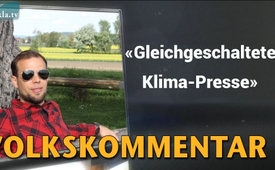 Gleichgeschaltete Klima-Presse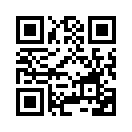 Haben Sie auch schon bemerkt, dass ständig einseitig über den „angeblich vom Menschen verursachten“ Klimawandel berichtet wird? Diese angebliche Ursache wird den Menschen weltweit mit dramatischen Bildern eingeredet, um damit fragliche „Rettungsmaßnahmen“ umzusetzen. Dass es sich hier nicht um einen Zufall, sondern um eine Inszenierung handelt, zeigt uns Michael in dieser Sendung auf.Hi, ich bin der Michael aus der Schweiz.
Wenn ich die Zeitungen der Hauptmedien lese, fällt mir auf, dass in der ganzen Coronakrise auffallend oft die gleichen Experten und Wissenschaftler zu Wort kommen. Ich möchte in dieser Sendung aber nicht weiter auf das Thema Corona eingehen, sondern vielmehr anhand der Klimathematik die Gleichschaltung und einseitige Berichterstattung der Leitmedien aufzeigen.  
Sicherlich hast du auch schon bemerkt, dass ein ständigwiederkehrender Medienhype über den angeblich vom Menschen verursachten Klimawandel gemacht wird? 
Dass dies kaum ein Zufall sein kann, sondern es sich um eine Inszenierung handeln muss, zeigt die Initiative „Covering Climate Now“, was auf Deutsch so viel wie „Jetzt das Klimathema abdecken“ bedeutet. Mit dieser Kampagne wird die Berichterstattung über den angeblich menschgemachten Klimawandel mehr als einer Milliarde Menschen gebetsmühlenartig vermittelt. 
Eine Vielzahl schon immer wiederkehrender Naturereignisse, wie beispielsweise das jährliche Hochwasser in Venedig, werden den Menschen mit dramatischen Bildern als Folge des Klimawandels suggeriert. 
Was die Mainstreammedien jedoch nicht berichten, ist folgendes: Dieses Hochwasser, auch „Acqua Alta“ genannt, entsteht bei besonders starker Meeresflut mit Hilfe des „Sciroccos“ -das ist eine Bezeichnung für einen Wind, der von der Sahara in Richtung Mittelmeer weht. Auch andere Ursachen, wie beispielsweise das Absinken des Untergrundes der Stadt durch Grundwasserentnahme oder Stimmen von Wissenschaftlern, die die Mitursache des Absinkens in der Plattentektonik sehen, werden ausgeblendet. 

Vor diesem Hintergrund gilt es mehr denn je die Aussagen der angeblichen „Experten“ und „Klimaforscher“, die von den Mainstreammedien präsentiert werden, ganz genau unter die Lupe zu nehmen.Denn es macht misstrauisch, dass sämtliche „Rettungsmaßnahmen“ darauf abzielen, neue Steuern und Abgaben einzutreiben.
Dieser wunderschöne, archaische Baum ist eine ca. 660 Jahre alte Eiche. Würde man sie fällen, was ich jedoch hiermit nicht empfehlen möchte, und den Querschnitt betrachten bzw. die Jahrringe auswerten, dann würde uns diese Eiche verraten, dass sie mindestens einen Klimawandel schon erlebt hat. Nämlich die kleine Eiszeit. 
In dieser global abkühlenden Klimaperiode sind die Gletscher bis ins 19. Jahrhundert stark gewachsen. So stark, dass sie sogar in den Alpen Dörfer zerstörten und mittels Gebetsprozessionen und dem Aufstellen von Gletscherbannkreuzen versucht wurde dem heranwachsenden Eis zu trotzen.
Klimawandel ist also nichts Neues. 
Neu ist, dass es seit ca. 150 Jahren zuverlässigere Temperatur- und Wettermessungen gibt, die global viel genauere Aussagen über Klimawerte geben. 
Wenn nun diese heutigen Klimawerte von bestimmten Interessengruppen in Bezug zur kleinen Eiszeit in Statistiken dargestellt werden, dann kann die daraus resultierende aufsteigende Klimakurve dem Laien als Bedrohung erscheinen.

Wenn ich es zum Schluss nochmals auf den Punkt bringen darf: Fakt ist, dass die Mainstreammedien geschlossen einseitig über die Ursachen des Klimawandels berichten, nämlich dass wir Menschen mit unserem CO2-Ausstoß daran schuld sein sollen. 
Meine Empfehlung: Informiere Dich umfassend zu diesem Thema und bilde Dir eine eigene Meinung!
Weitere Hintergrundinformationen dazu oder auch über die vermehrt auftretenden Naturkatastrophen, wie beispielsweise die Buschbrände in Australien, findest Du unter 
www.kla.tv#Klimawandel.

Bleib wachsam!

Dein Michaelvon pg.Quellen:https://www.eike-klima-energie.eu/2019/11/26/der-ultimative-beweis-gleichgeschaltete-presse-covering-climate-now/
https://de.wikipedia.org/wiki/Acqua_alta
https://www.scinexx.de/news/geowissen/venedig-sinkt-noch-immer
https://www.scinexx.de/dossier/dendrochronologie/
https://de.wikipedia.org/wiki/Kleine_Eiszeit
https://wiki.bildungsserver.de/klimawandel/index.php/Kleine_Eiszeit
https://www.zukunft-ch.ch/gletscher-die-gewaltigen-eisstroeme-in-der-schweiz/
https://www.cicero.de/weltb%C3%BChne/unbequeme-wahrheiten/38051Das könnte Sie auch interessieren:#Klimawandel - Die Klimalüge - www.kla.tv/Klimawandel

#SoSehIchs - seh ich's - www.kla.tv/SoSehIchsKla.TV – Die anderen Nachrichten ... frei – unabhängig – unzensiert ...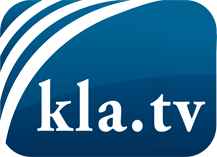 was die Medien nicht verschweigen sollten ...wenig Gehörtes vom Volk, für das Volk ...tägliche News ab 19:45 Uhr auf www.kla.tvDranbleiben lohnt sich!Kostenloses Abonnement mit wöchentlichen News per E-Mail erhalten Sie unter: www.kla.tv/aboSicherheitshinweis:Gegenstimmen werden leider immer weiter zensiert und unterdrückt. Solange wir nicht gemäß den Interessen und Ideologien der Systempresse berichten, müssen wir jederzeit damit rechnen, dass Vorwände gesucht werden, um Kla.TV zu sperren oder zu schaden.Vernetzen Sie sich darum heute noch internetunabhängig!
Klicken Sie hier: www.kla.tv/vernetzungLizenz:    Creative Commons-Lizenz mit Namensnennung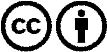 Verbreitung und Wiederaufbereitung ist mit Namensnennung erwünscht! Das Material darf jedoch nicht aus dem Kontext gerissen präsentiert werden. Mit öffentlichen Geldern (GEZ, Serafe, GIS, ...) finanzierte Institutionen ist die Verwendung ohne Rückfrage untersagt. Verstöße können strafrechtlich verfolgt werden.